Домашнее задание по сольфеджио от 30 – 31.01.23Достроить все недоделанное в экзаменационных тетрадях. Мои записи не стираете! 06 – 07.02 – отдаем тетради для допуска к экзаменуЧтение с листа - любые номера с 2 по 4 класс в учебнике Сольфеджио, Одноголосие – петь нотами, лев. р. – дирижирует, правая рука – одновременно исполняет ритмический рисунок. Продолжить работу с № 600-602 – петь с дирижированием и исполнением ритма правой рукой. Двухголосие  - №№ 189, 190, петь с инструментом (верхний петь – нижний играть, затем наоборот)Задание для групп Б, В – учить мелодию канонов наизусть нотами. 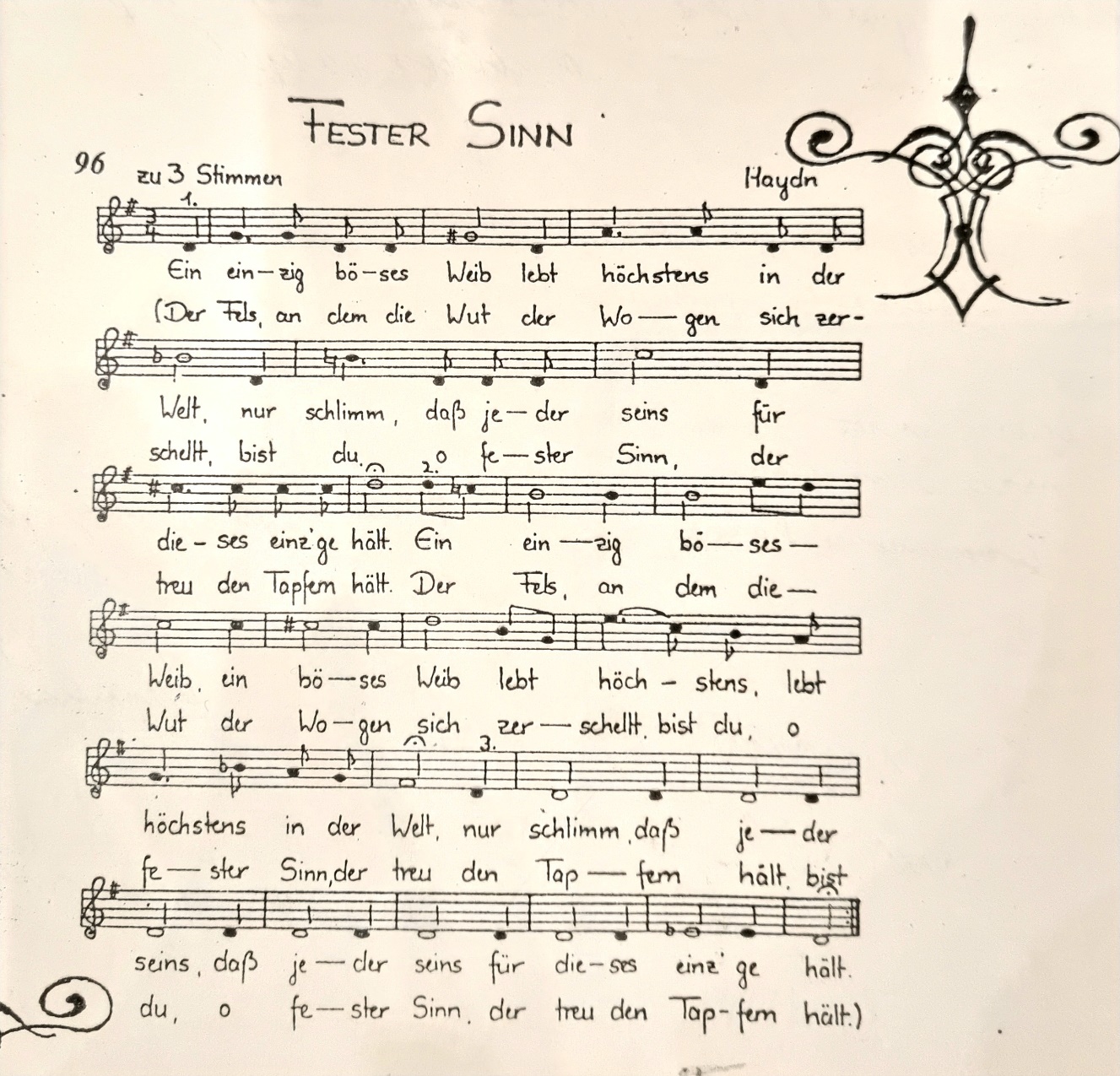 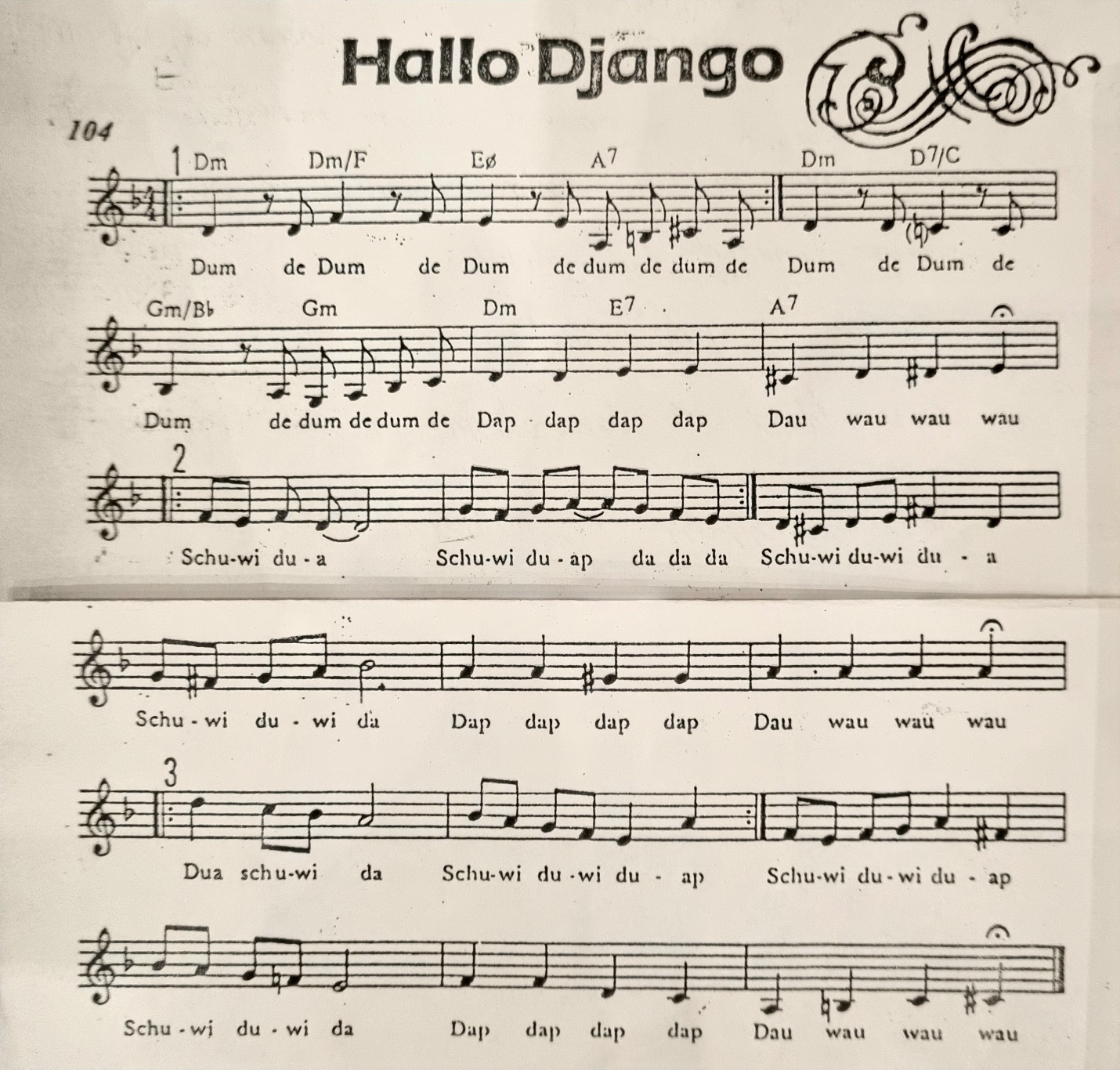 